Извещение № 23000009270000000023ОпубликованоВерсия 1. Актуальная, от 03.07.2023Дата создания03.07.2023 17:05 (МСК)Дата публикации03.07.2023 17:06 (МСК)Дата изменения03.07.2023 17:06 (МСК)Основные сведения об извещенииВид торговПродажа (приватизация) государственного и муниципального имущества Федеральный закон от 21.12.2001 N 178-ФЗ Форма проведенияЭлектронный аукционНаименование процедурыПродажа муниципального имущества на аукционе в электронной формеЭлектронная площадкаАО «ЕЭТП»Организатор торговКод организации2300000927ОКФС14Публично-правовое образованиеКотласский муниципальный район Архангельской областиПолное наименованиеУПРАВЛЕНИЕ ИМУЩЕСТВЕННО-ХОЗЯЙСТВЕННОГО КОМПЛЕКСА АДМИНИСТРАЦИИ КОТЛАССКОГО МУНИЦИПАЛЬНОГО ОКРУГА АРХАНГЕЛЬСКОЙ ОБЛАСТИИНН2904032049КПП290401001ОГРН1222900007010Юридический адрес165320, Архангельская область, М.О. КОТЛАССКИЙ, РП ШИПИЦЫНО, УЛ СОВЕТСКАЯ д. 53Фактический/почтовый адресобл Архангельская, г.о. Котлас, г Котлас, пл Советов, дом 9Контактное лицоПроскуряков Василий ПетровичТелефон78183721203Адрес электронной почтыuihkkotreg@yandex.ruСведения о правообладателе/инициаторе торговОрганизатор торгов является правообладателем имуществаКод организации2300000927ОКФС14Публично-правовое образованиеКотласский муниципальный район Архангельской областиПолное наименованиеУПРАВЛЕНИЕ ИМУЩЕСТВЕННО-ХОЗЯЙСТВЕННОГО КОМПЛЕКСА АДМИНИСТРАЦИИ КОТЛАССКОГО МУНИЦИПАЛЬНОГО ОКРУГА АРХАНГЕЛЬСКОЙ ОБЛАСТИИНН2904032049КПП290401001ОГРН1222900007010Юридический адрес165320, Архангельская область, М.О. КОТЛАССКИЙ, РП ШИПИЦЫНО, УЛ СОВЕТСКАЯ д. 53Фактический/почтовый адресобл Архангельская, г.о. Котлас, г Котлас, пл Советов, дом 9Информация о лотахСВЕРНУТЬ ВСЕ ЛОТЫЛот 1ОпубликованТранспортное средство: марка модель УАЗ-315192; наименование (тип ТС) легковой автомобиль; категория В; год изготовления 2003Основная информацияОснование (наименование государственного органа, органа местного самоуправления, принявших решение о приватизации и реквизиты решения)Собрание депутатов Котласского муниципального округа Архангельской области – решение Собрания депутатов Котласского муниципального округа Архангельской области от 23.12.2022 № 54 (в редакции решения от 21.04.2023 № 107), – распоряжение администрации Котласского муниципального округа Архангельской области от 24.05.2023 № 298-р Предмет торгов (наименование лота)Транспортное средство: марка модель УАЗ-315192; наименование (тип ТС) легковой автомобиль; категория В; год изготовления 2003Описание лотамарка, модель ТС: УАЗ-315192; наименование (тип ТС): легковой автомобиль; категория ТС: В; год изготовления ТС: 2003; идентификационный номер (VIN): XTT31519230550479.Сведения о предыдущих извещениях (сообщениях)отсутствуютСведения прогнозного плана (программы) приватизацииПрогнозный план (программа) приватизации муниципального имущества Котласского муниципального округа Архангельской области на 2023-2025 годы , объект №04142300000927000005 Транспортное средство: марка модель УАЗ-315192; наименование (тип ТС) легковой автомобиль; категория В; год изготовления 2003 Начальная цена131 000,00 ₽ Шаг аукциона6 550,00 ₽ (5,00 %) Размер задатка13 100,00 ₽ (10,00 %) Реквизиты счета для перечисления задаткаПолучательАО "Единая электронная торговая площадка" ИНН7707704692 КПП772501001 Наименование банка получателяФилиал "Центральный" Банка ВТБ (ПАО) в г. Москва Расчетный счет (казначейский счет)40702810510050001273 Лицевой счет— БИК044525411 Корреспондентский счет (ЕКС)30101810145250000411 Назначение платежаПеречисление денежных средств оператору электронной торговой площадки для проведения операций по организации процедур и обеспечению участия в них, лицевой счет № [номер лицевого счета]. Срок и порядок внесения задаткаВ соответствии с прилагаемым информационным сообщением Субъект местонахождения имуществаАрхангельская областьМестонахождение имуществаобл Архангельская Котласский м. о, на территории здания автомастерских, расположенного по адресу: примерно в 400 метрах по направлению на северо-запад от ориентира «рп. Приводино, ул. Мира, д. 1», строение 2Категория объектаЛегковые автомобилиФорма собственностиМуниципальная собственностьПорядок ознакомления с имуществом, иной информациейВ соответствии с прилагаемым информационным сообщением Срок заключения договораВ течение пяти рабочих дней с даты подведения итогов аукциона с победителем аукциона заключается договор купли-продажи. ХарактеристикиПробег- Вид транспорталегковой автомобиль Объем двигателя- Год выпуска2003 Коробка передач- Привод- Государственный регистрационный знак- Мощность двигателял. с. (кВт): 85 (62,5) VIN номер(VIN): XTT31519230550479 Экологический класс- Дата государственного регистрационного знака- МаркаУАЗ МодельУАЗ-315192 Изображения лота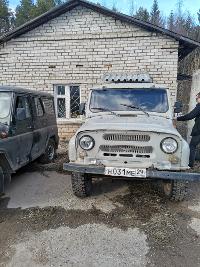 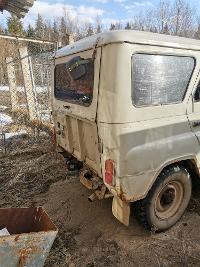 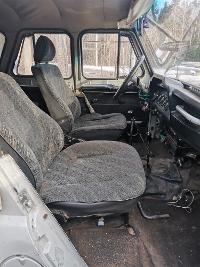 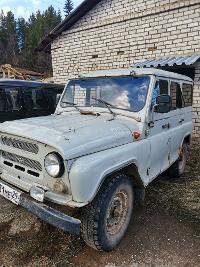 Документы лотараспоряжение 298-р от 24.05.2023.pdf2.98 Мб03.07.2023Решение об условиях приватизацииТребования к заявкамТребования к участникамВ соответствии с прилагаемым информационным сообщением Перечень документовВ соответствии с прилагаемым информационным сообщением Требования к документамВ соответствии с прилагаемым информационным сообщением Ограничения участия отдельных категорий физ. и юр. лицВ соответствии с прилагаемым информационным сообщением Условия проведения процедурыДата и время начала подачи заявок04.07.2023 08:00 (МСК)Дата и время окончания подачи заявок01.08.2023 09:00 (МСК)Порядок подачи заявокВ соответствии с прилагаемым информационным сообщением Дата рассмотрения заявок02.08.2023Дата и время начала проведения аукциона04.08.2023 09:00 (МСК)Порядок определения победителейВ соответствии с прилагаемым информационным сообщением Место и срок подведения итоговЭлектронная площадка www.roseltorg.ru в сети интернет 04.08.2023 Срок отказа организатора от проведения процедуры торговВ соответствии с прилагаемым информационным сообщением Документы извещенияИнформационное сообщение о проведении аукциона в электронной форме.doc85.00 Кб03.07.2023Документация аукционаПриложение №1,2_Форма заявки_опись документов — копия.docx19.61 Кб03.07.2023Форма заявкиПроект договор купли-продажи.doc79.50 Кб03.07.2023Проект договорарешение №54 от 23.12.2022 .pdf6.40 Мб03.07.2023Иное